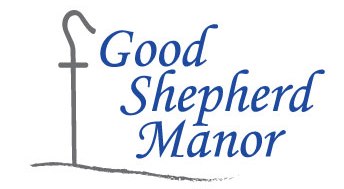 Good Shepherd Manor is a not-for-profit residential facility for 124 men with developmental and intellectual disabilities. Our picturesque 60-acre campus includes 13 modern group homes located 45 minutes south of Chicago on the outskirts of Momence, Illinois.We are currently accepting applications for the following position:Maintenance WorkerPURPOSE OF THE POSITION:   As part of the Maintenance team performs maintenance duties for the entire physical plant of Good Shepherd Manor. Maintains the buildings, structures, and equipment in good repair and safety, realizing that a comfortable, safe and attractive physical environment is vital to the general well-being of the residents and staff.JOB DUTIES: Prefer candidates with two years general skills in: Plumbing; woodworking; painting; general electrical knowledge; general vehicle preventive maintenance; construction and carpentry; janitorial; mowing; snow removal; and landscaping. Must be able to use power tools and maintain a safe work environment. PHYSICAL REQUIREMENTS: Must be able to bend, twist, and extend in a manner conducive to the daily execution of duties of the maintenance environment. Must be able to work on ladders and roofs and to stand and walk for extended periods of time. Must be able to safely drive and operate tractors, power lawn equipment, and passenger vehicles. Other physical demands apply.REQUIREMENTS:Candidate must be at least 18 years of ageHigh School Diploma or GEDValid Driver's licenseAbility to pass initial and random drug screensAbility to pass criminal background checkHOW TO APPLY: Apply online through Indeed or fax your resume to (815) 472-2160 or apply in person at 4129 North State Rt 1-17 Momence, IL 60954. No phone calls please.Visit our website to get more acquainted with our Mission at Good Shepherd Manor, www.goodshepherdmanor.org.Equal Opportunity Employer/Protected Veterans/Individuals with Disabilities